  ПРОЕКТ                                                       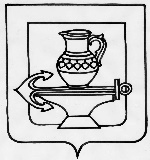 СОВЕТ ДЕПУТАТОВ СЕЛЬСКОГО ПОСЕЛЕНИЯ ПАДОВСКИЙ СЕЛЬСОВЕТЛИПЕЦКОГО МУНИЦИПАЛЬНОГО РАЙОНА ЛИПЕЦКОЙ ОБЛАСТИРОССИЙСКОЙ ФЕДЕРАЦИИ________________сессия шестого созываРЕШЕНИЕ       ________2023г.    		 с. Пады                                    №____ Об утверждении отчета об исполнении бюджета сельского поселения Падовский сельсовет Липецкого муниципального района Липецкой области Российской Федерации за 2022 годРассмотрев представленный администрацией сельского поселения Падовский сельсовет Липецкого муниципального района Липецкой области Российской Федерации проект отчета об исполнении бюджета за 2022 год, руководствуясь решением Совета депутатов сельского поселения Падовский сельсовет Липецкого муниципального района Липецкой области Российской Федерации от 30.10.2015 г. № 8 "Об утверждении Положения о бюджетном процессе сельского поселения Падовский сельсовет Липецкого муниципального района Липецкой области Российской Федерации", статьей 49 Устава сельского поселения Падовский сельсовет Липецкого муниципального района Липецкой области Российской Федерации, и учитывая решения постоянных депутатских комиссий, Совет депутатов сельского поселения Падовский сельсовет Липецкого муниципального района Липецкой области Российской ФедерацииРЕШИЛ:1. Принять отчет об исполнении бюджета сельского поселения Падовский сельсовет Липецкого муниципального района Липецкой области Российской Федерации за 2022 год (прилагается).2. Направить отчет об исполнении бюджета сельского поселения Падовский сельсовет Липецкого муниципального района Липецкой области Российской Федерации за 2022 год главе сельского поселения Падовский сельсовет Липецкого муниципального района для подписания и обнародования.3. Настоящее решение вступает в силу со дня его официального обнародования.Председатель Совета депутатовсельского поселения Падовский сельсовет                                      Л.А. БухановскаяПриложение к решению Совета депутатов сельского поселения Падовский сельсовет от _______ 2023 года №__ОТЧЕТОб исполнении бюджета сельского поселения Падовский сельсовет Липецкого муниципального района Липецкой области Российской Федерации за 2022г.Утвердить отчет об исполнении бюджета сельского поселения Падовский сельсовет Липецкого муниципального района Липецкой области Российской Федерации за 2022г. Бюджет сельского поселения Падовский сельсовет по доходам исполнен в сумме 7 286 501,97 или 86,2% от уточненных годовых назначений в сумме 8 451 163,83, по расходам исполнен в сумме 7 505 248,55 или 84,8% от уточненных годовых назначений 8 851 163,83.Дефицит бюджета в утвержденном бюджетном назначении равен сумме 1 400 000,00, результат исполнения дефицита бюджета составил 218 746,58.Невыясненные поступления на 01.01.2023г. отсутствуют.Утвердить исполнение:- по доходам бюджета сельского поселения                                                                                                                          Падовский сельсовет Липецкого муниципального района Липецкой области Российской Федерации за 2022 год (согласно приложению 1);- по распределению ассигнований бюджета сельского поселения Падовский сельсовет Липецкого муниципального района Липецкой области Российской Федерации по разделам и подразделам классификации расходов бюджетов Российской Федерации за 2022 год (согласно приложению 2);- по ведомственной структуре расходов бюджета сельского поселения Падовский сельсовет Липецкого муниципального района Липецкой области Российской Федерации за 2022 год (согласно приложению 3);- по распределению бюджетных ассигнований по разделам, подразделам (муниципальным программам сельского поселения Падовский сельсовет Липецкого муниципального района Липецкой области Российской Федерации и непрограммным направлениям деятельности), целевым статьям, группам и подгруппам видов расходов классификации расходов бюджетов   Российской Федерации за 2022 год (согласно приложению 4);- по распределению бюджетных ассигнований по целевым статьям (муниципальным программам сельского поселения Падовский сельсовет Липецкого муниципального района Липецкой области Российской Федерации и непрограммным направлениям деятельности), группам видов расходов, разделам, подразделам классификации расходов бюджетов Российской Федерации за 2022 год (согласно приложению 5).Глава сельского поселенияПадовский сельсовет                                                               Щеголькова В.И.                                                                                                                          Приложение 4Исполнение распределению бюджетных ассигнований по разделам, подразделам (муниципальным программам сельского поселения Падовский сельсовет Липецкого муниципального района Липецкой области Российской Федерации и непрограммным направлениям деятельности), целевым статьям, группам и подгруппам видов расходов классификации расходов бюджетов   Российской Федерации за 2022 год                                                                                                                                                                           Приложение 5Исполнение распределению бюджетных ассигнований по целевым статьям (муниципальным программам сельского поселения Падовский сельсовет Липецкого муниципального района Липецкой области Российской Федерации и непрограммным направлениям деятельности), группам видов расходов, разделам, подразделам классификации расходов бюджетов Российской Федерации за 2022 годПриложение № 1Приложение № 1Приложение № 1ИСПОЛНЕНИЕ ПО ДОХОДАМ БЮДЖЕТА СЕЛЬСКОГО ПОСЕЛЕНИЯ                                                                                                                          ПАДОВСКИЙ СЕЛЬСОВЕТ ЛИПЕЦКОГО МУНИЦИПАЛЬНОГО РАЙОНА ЛИПЕЦКОЙ ОБЛАСТИ РОССИЙСКОЙ ФЕДЕРАЦИИ ЗА 2022 ГОДИСПОЛНЕНИЕ ПО ДОХОДАМ БЮДЖЕТА СЕЛЬСКОГО ПОСЕЛЕНИЯ                                                                                                                          ПАДОВСКИЙ СЕЛЬСОВЕТ ЛИПЕЦКОГО МУНИЦИПАЛЬНОГО РАЙОНА ЛИПЕЦКОЙ ОБЛАСТИ РОССИЙСКОЙ ФЕДЕРАЦИИ ЗА 2022 ГОДИСПОЛНЕНИЕ ПО ДОХОДАМ БЮДЖЕТА СЕЛЬСКОГО ПОСЕЛЕНИЯ                                                                                                                          ПАДОВСКИЙ СЕЛЬСОВЕТ ЛИПЕЦКОГО МУНИЦИПАЛЬНОГО РАЙОНА ЛИПЕЦКОЙ ОБЛАСТИ РОССИЙСКОЙ ФЕДЕРАЦИИ ЗА 2022 ГОДИСПОЛНЕНИЕ ПО ДОХОДАМ БЮДЖЕТА СЕЛЬСКОГО ПОСЕЛЕНИЯ                                                                                                                          ПАДОВСКИЙ СЕЛЬСОВЕТ ЛИПЕЦКОГО МУНИЦИПАЛЬНОГО РАЙОНА ЛИПЕЦКОЙ ОБЛАСТИ РОССИЙСКОЙ ФЕДЕРАЦИИ ЗА 2022 ГОДИСПОЛНЕНИЕ ПО ДОХОДАМ БЮДЖЕТА СЕЛЬСКОГО ПОСЕЛЕНИЯ                                                                                                                          ПАДОВСКИЙ СЕЛЬСОВЕТ ЛИПЕЦКОГО МУНИЦИПАЛЬНОГО РАЙОНА ЛИПЕЦКОЙ ОБЛАСТИ РОССИЙСКОЙ ФЕДЕРАЦИИ ЗА 2022 ГОДКод админ. доходовКод бюджетной классификацииНаименование2022 г.                                           Сумма руб.2022 г.                                           Сумма руб.Код админ. доходовКод бюджетной классификацииНаименованиеПлан уточненный ИсполнениеКод админ. доходовКод бюджетной классификацииНаименованиеПлан уточненный Исполнение1  00  00000  00  0000  000Налоговые и неналоговые доходы6 016 700,004 852 038,14182101 02000 01 0000 110Налог на доходы физических лиц 154 000,00171 098,18182105 01000 00 0000 110Налог, взимаемый в связи с применением упрощенной системы налогообложения2 450 000,002 225 415,34182106 01000 00 0000 110Налог на имущество физических лиц132 000,00204 604,11182106 06000 00 0000 110Земельный налог2 273 000,001 950 515,712  00  00000  00  0000  000Безвозмездные поступления2 461 984,582 461 984,589152 02 15002 10 0000 150Дотации бюджетам сельских поселений на поддержку мер по обеспечению сбалансированности бюджетов1 347 958,001 347 958,009152 02 165549 10 0000 150Дотации (гранты) бюджетам сельских поселений за достижение показателей органов местного самоуправления27 625,0027 625,009152 02 29999 10 0000 150Прочие субсидии бюджетам сельских поселений46 292,8346 292,839152 02 35118 10 0000 150Субвенции бюджетам сельских поселений на осуществление первичного воинского учета на территориях, где отсутствуют военные комиссариаты97 700,0097 700,009152 02 40014 10 0000 150Межбюджетные трансферты, передаваемые бюджетам сельских поселений из бюджетов муниципальных районов на осуществление части полномочий по решению вопросов местного значения в соответствии с заключенными соглашениями676 282,00676 282,009152 02 49999 10 0000 150Прочие межбюджетные трансферты, передаваемые бюджетам поселений236 606,00236 606,00ВСЕГО ДОХОДОВ8 451 163,837 286 501,97Приложение № 2Приложение № 2Приложение № 2ИСПОЛНЕНИЕ ПО РАСПРЕДЕЛЕНИЮ АССИГНОВАНИЙ БЮДЖЕТА СЕЛЬСКОГО ПОСЕЛЕНИЯ ПАДОВСКИЙ СЕЛЬСОВЕТ ЛИПЕЦКОГО МУНИЦИПАЛЬНОГО РАЙОНА ЛИПЕЦКОЙ ОБЛАСТИ РОССИЙСКОЙ ФЕДЕРАЦИИ ПО РАЗДЕЛАМ И ПОДРАЗДЕЛАМ КЛАССИФИКАЦИИ РАСХОДОВ БЮДЖЕТОВ РОССИЙСКОЙ ФЕДЕРАЦИИ ЗА 2022 ГОДИСПОЛНЕНИЕ ПО РАСПРЕДЕЛЕНИЮ АССИГНОВАНИЙ БЮДЖЕТА СЕЛЬСКОГО ПОСЕЛЕНИЯ ПАДОВСКИЙ СЕЛЬСОВЕТ ЛИПЕЦКОГО МУНИЦИПАЛЬНОГО РАЙОНА ЛИПЕЦКОЙ ОБЛАСТИ РОССИЙСКОЙ ФЕДЕРАЦИИ ПО РАЗДЕЛАМ И ПОДРАЗДЕЛАМ КЛАССИФИКАЦИИ РАСХОДОВ БЮДЖЕТОВ РОССИЙСКОЙ ФЕДЕРАЦИИ ЗА 2022 ГОДИСПОЛНЕНИЕ ПО РАСПРЕДЕЛЕНИЮ АССИГНОВАНИЙ БЮДЖЕТА СЕЛЬСКОГО ПОСЕЛЕНИЯ ПАДОВСКИЙ СЕЛЬСОВЕТ ЛИПЕЦКОГО МУНИЦИПАЛЬНОГО РАЙОНА ЛИПЕЦКОЙ ОБЛАСТИ РОССИЙСКОЙ ФЕДЕРАЦИИ ПО РАЗДЕЛАМ И ПОДРАЗДЕЛАМ КЛАССИФИКАЦИИ РАСХОДОВ БЮДЖЕТОВ РОССИЙСКОЙ ФЕДЕРАЦИИ ЗА 2022 ГОДИСПОЛНЕНИЕ ПО РАСПРЕДЕЛЕНИЮ АССИГНОВАНИЙ БЮДЖЕТА СЕЛЬСКОГО ПОСЕЛЕНИЯ ПАДОВСКИЙ СЕЛЬСОВЕТ ЛИПЕЦКОГО МУНИЦИПАЛЬНОГО РАЙОНА ЛИПЕЦКОЙ ОБЛАСТИ РОССИЙСКОЙ ФЕДЕРАЦИИ ПО РАЗДЕЛАМ И ПОДРАЗДЕЛАМ КЛАССИФИКАЦИИ РАСХОДОВ БЮДЖЕТОВ РОССИЙСКОЙ ФЕДЕРАЦИИ ЗА 2022 ГОДИСПОЛНЕНИЕ ПО РАСПРЕДЕЛЕНИЮ АССИГНОВАНИЙ БЮДЖЕТА СЕЛЬСКОГО ПОСЕЛЕНИЯ ПАДОВСКИЙ СЕЛЬСОВЕТ ЛИПЕЦКОГО МУНИЦИПАЛЬНОГО РАЙОНА ЛИПЕЦКОЙ ОБЛАСТИ РОССИЙСКОЙ ФЕДЕРАЦИИ ПО РАЗДЕЛАМ И ПОДРАЗДЕЛАМ КЛАССИФИКАЦИИ РАСХОДОВ БЮДЖЕТОВ РОССИЙСКОЙ ФЕДЕРАЦИИ ЗА 2022 ГОДНаименованиеРазделПод-раздел2022 год                                        Сумма руб.2022 год                                        Сумма руб.НаименованиеРазделПод-разделПлан уточненный ИсполнениеНаименованиеРазделПод-разделПлан уточненный ИсполнениеОбщегосударственные вопросы015 259 372,834 050 681,20Функционирование высшего должностного лица субъекта Российской Федерации и муниципального образования" подлежат отражению расходы на содержание президентов республик в составе Российской Федерации, глав администраций субъектов Российской Федерации и органов местного самоуправления, а также аппаратов указанных должностных лиц0102845 126,00845 126,00Функционирование Правительства Российской Федерации, высших исполнительных органов государственной власти субъектов Российской Федерации, местных администраций 01044 014 429,002 905 864,23Обеспечение деятельности финансовых, налоговых  и таможенных органов и органов финансового (финансово-бюджетного надзора)010634 525,0031 278,25Резервные фонды011119 000,000,00Другие общегосударственные вопросы0113346 292,83282 263,72Национальная оборона0297 700,0097 700,00Мобилизация и вневойсковая подготовка020397 700,0097 700,00Национальная безопасность и правоохранительная деятельность030,000,00Обеспечение пожарной безопасности03100,000,00Национальная экономика04677 182,00677 182,00Дорожное хозяйство (дорожные фонды)0409676 282,00676 282,00Другие вопросы в области национальной экономии0412900,00900,00Жилищно-коммунальное хозяйство051 578 606,001 442 402,95Благоустройство05031 578 606,001 442 402,95Культура, кинематография081 025 903,001 025 903,00Культура08011 025 903,001 025 903,00Физическая культура и спорт11212 400,00211 379,40Физическая культура1101212 400,00211 379,40ВСЕГО8 851 163,837 505 248,55Приложение №3Приложение №3Приложение №3Приложение №3ИСПОЛНЕНИЕ ПО ВЕДОМСТВЕННОЙ СТРУКТУРЕ РАСХОДОВ БЮДЖЕТА СЕЛЬСКОГО ПОСЕЛЕНИЯ ПАДОВСКИЙ  СЕЛЬСОВЕТ ЛИПЕЦКОГО МУНИЦИПАЛЬНОГО РАЙОНА ЛИПЕЦКОЙ ОБЛАСТИ РОССИЙСКОЙ ФЕДЕРАЦИИ   ЗА 2022 ГОДИСПОЛНЕНИЕ ПО ВЕДОМСТВЕННОЙ СТРУКТУРЕ РАСХОДОВ БЮДЖЕТА СЕЛЬСКОГО ПОСЕЛЕНИЯ ПАДОВСКИЙ  СЕЛЬСОВЕТ ЛИПЕЦКОГО МУНИЦИПАЛЬНОГО РАЙОНА ЛИПЕЦКОЙ ОБЛАСТИ РОССИЙСКОЙ ФЕДЕРАЦИИ   ЗА 2022 ГОДИСПОЛНЕНИЕ ПО ВЕДОМСТВЕННОЙ СТРУКТУРЕ РАСХОДОВ БЮДЖЕТА СЕЛЬСКОГО ПОСЕЛЕНИЯ ПАДОВСКИЙ  СЕЛЬСОВЕТ ЛИПЕЦКОГО МУНИЦИПАЛЬНОГО РАЙОНА ЛИПЕЦКОЙ ОБЛАСТИ РОССИЙСКОЙ ФЕДЕРАЦИИ   ЗА 2022 ГОДИСПОЛНЕНИЕ ПО ВЕДОМСТВЕННОЙ СТРУКТУРЕ РАСХОДОВ БЮДЖЕТА СЕЛЬСКОГО ПОСЕЛЕНИЯ ПАДОВСКИЙ  СЕЛЬСОВЕТ ЛИПЕЦКОГО МУНИЦИПАЛЬНОГО РАЙОНА ЛИПЕЦКОЙ ОБЛАСТИ РОССИЙСКОЙ ФЕДЕРАЦИИ   ЗА 2022 ГОДИСПОЛНЕНИЕ ПО ВЕДОМСТВЕННОЙ СТРУКТУРЕ РАСХОДОВ БЮДЖЕТА СЕЛЬСКОГО ПОСЕЛЕНИЯ ПАДОВСКИЙ  СЕЛЬСОВЕТ ЛИПЕЦКОГО МУНИЦИПАЛЬНОГО РАЙОНА ЛИПЕЦКОЙ ОБЛАСТИ РОССИЙСКОЙ ФЕДЕРАЦИИ   ЗА 2022 ГОДИСПОЛНЕНИЕ ПО ВЕДОМСТВЕННОЙ СТРУКТУРЕ РАСХОДОВ БЮДЖЕТА СЕЛЬСКОГО ПОСЕЛЕНИЯ ПАДОВСКИЙ  СЕЛЬСОВЕТ ЛИПЕЦКОГО МУНИЦИПАЛЬНОГО РАЙОНА ЛИПЕЦКОЙ ОБЛАСТИ РОССИЙСКОЙ ФЕДЕРАЦИИ   ЗА 2022 ГОДИСПОЛНЕНИЕ ПО ВЕДОМСТВЕННОЙ СТРУКТУРЕ РАСХОДОВ БЮДЖЕТА СЕЛЬСКОГО ПОСЕЛЕНИЯ ПАДОВСКИЙ  СЕЛЬСОВЕТ ЛИПЕЦКОГО МУНИЦИПАЛЬНОГО РАЙОНА ЛИПЕЦКОЙ ОБЛАСТИ РОССИЙСКОЙ ФЕДЕРАЦИИ   ЗА 2022 ГОДИСПОЛНЕНИЕ ПО ВЕДОМСТВЕННОЙ СТРУКТУРЕ РАСХОДОВ БЮДЖЕТА СЕЛЬСКОГО ПОСЕЛЕНИЯ ПАДОВСКИЙ  СЕЛЬСОВЕТ ЛИПЕЦКОГО МУНИЦИПАЛЬНОГО РАЙОНА ЛИПЕЦКОЙ ОБЛАСТИ РОССИЙСКОЙ ФЕДЕРАЦИИ   ЗА 2022 ГОДНаименованиеГлавный распорядительРазделПодразделЦелевая статьяВид расходов2022 год       Сумма, руб.2022 год       Сумма, руб.НаименованиеГлавный распорядительРазделПодразделЦелевая статьяВид расходовПлан уточненный Исполне-ние12345678Администрация сельского поселения Падовский сельсовет Липецкого муниципального района Липецкой области Российской Федерации9158 851 163,837 505 248,55Общегосударственные вопросы915015 259 372,834 050 681,20Функционирование высшего должностного лица субъекта Российской Федерации и муниципального образования9150102845 126,00831 275,00Муниципальная программа «Устойчивое развитие сельского поселения Падовский сельсовет Липецкого муниципального района на 2018-2024 годы»915010201 0 00 00000845 126,00831 275,00Подпрограмма «Создание системы эффективного муниципального управления в Падовском сельском поселении на 2018-2024гг.» муниципальной программы «Устойчивое развитие сельского поселения Падовский сельсовет Липецкого муниципального района на 2018-2024 годы»915010201 4 00 00000845 126,00831 275,00Основное мероприятие "Расходы на содержание главы сельского поселения"915010201 4 05 00000845 126,00831 275,00Расходы по начислению на заработную плату главе сельского поселения915010201 4 05 02110194 863,00184 086,00Расходы на выплаты персоналу в целях обеспечения выполнения функций государственными (муниципальными) органами, казенными учреждениями, органами управления государственными внебюджетными фондами915010201 4 05 02110100194 863,00184 066,00Расходы на выплаты по оплате труда главе сельского поселения915010201 4 05 02111613 563,00613 547,00Расходы на выплаты персоналу в целях обеспечения выполнения функций государственными (муниципальными) органами, казенными учреждениями, органами управления государственными внебюджетными фондами915010201 4 05 02111100613 563,00613 547,00Расходы по обеспечению функций главы сельского поселения915010201 4 05 0212036 700,0033 642,00Расходы на выплаты персоналу в целях обеспечения выполнения функций государственными (муниципальными) органами, казенными учреждениями, органами управления государственными внебюджетными фондами9156010201 4 05 0212010033 700,0033 642,00Функционирование Правительства Российской Федерации, высших исполнительных органов государственной власти субъектов Российской Федерации, местных администраций 91501043 930 429,002 399 435,87Муниципальная программа  «Устойчивое развитие сельского поселения Падовский сельсовет Липецкого муниципального района на 2018-2024 годы»915010401 0 00 000003 930 429,002 399 435,87Подпрограмма «Создание системы эффективного муниципального управления в Падовском сельском поселении на 2018-2024гг.» муниципальной программы «Устойчивое развитие сельского поселения Падовский сельсовет Липецкого муниципального района на 2018-2024 годы»915010401 4 00 000004 014 429,002 905 864,23Основное мероприятие "Расходы на содержание работников органов местного самоуправления Падовского сельского поселения"915010401 4 06 000004 014 429,002 905 864,23Расходы по начислению на заработанную плату работников органов местного самоуправления915010401 4 06 03110540 469,00511 40446Расходы на выплаты персоналу в целях обеспечения выполнения функций государственными (муниципальными) органами, казенными учреждениями, органами управления государственными внебюджетными фондами915010401 4 06 03110100172 000,00172 000,00Расходы на выплаты по оплате труда муниципальных служащих органов местного самоуправления915010401 4 06 03111172 000,00172 000,00Расходы на выплаты персоналу в целях обеспечения выполнения функций государственными (муниципальными) органами, казенными учреждениями, органами управления государственными внебюджетными фондами915010401 4 06 031111001 783 087,441 713 001,00Расходы на выплаты по оплате труда не муниципальных служащих органов местного самоуправления915010401 4 06 031121 783 087,441 713 001,00Расходы на выплаты персоналу в целях обеспечения выполнения функций государственными (муниципальными) органами, казенными учреждениями, органами управления государственными внебюджетными фондами915010401 4 06 0311210021 839,5621 798,56Расходы по обеспечению функций органов местного самоуправления915010401 4 06 0312021 839,5621 798,56Расходы на выплаты персоналу в целях обеспечения выполнения функций государственными (муниципальными) органами, казенными учреждениями, органами управления государственными внебюджетными фондами915010401 4 06 031201001524 033,00566 965,51Закупка товаров, работ и услуг для государственных (муниципальных) нужд915010401 4 06 031202001524 033,00566 965,51Иные бюджетные ассигнования915010401 4 06 0312080013 000,002 810,42Обеспечение деятельности финансовых, налоговых и таможенных органов и органов финансового (финансово-бюджетного) надзора 915010634 525,0031 278,25Муниципальная программа «Устойчивое развитие сельского поселения Падовский сельсовет Липецкого муниципального района на 2018-2024 годы»915010601 0 00 0000034 525,0031 278,25Подпрограмма «Создание системы эффективного муниципального управления в Падовском сельском поселении на 2018-2024гг.» муниципальной программы «Устойчивое развитие сельского поселения Падовский сельсовет Липецкого муниципального района на 2018-2024 годы»915010601 4 00 0000034 525,0031 278,25Основное мероприятие "Межбюджетные трансферты муниципальному району на передачу полномочий по вопросам местного значения"915010601 4 09 0000034 525,0031 278,25Расходы по передаче полномочий  муниципальному району по исполнению и контролю за исполнением бюджета поселения, проведению анализа осуществления главными администраторами бюджетных средств внутреннего финансового контроля и внутреннего финансового аудита915010601 4 09 4032021  825,0017 878,25Межбюджетные трансферты915010601 4 09 4032050021  825,0017 878,25Расходы по передаче полномочий  муниципальному району по осуществлению внешнего муниципального контроля915010601 4 09 4033013 400,0013 400,00Межбюджетные трансферты915010601 4 09 4033050013 400,0013 400,00Резервные фонды915011119 000,000,00Непрограммные расходы местного бюджета 915011199 0 00 0000019 000,000,00Иные мероприятия в рамках непрограммных расходов местного бюджета по непрограммному направлению расходов в рамках непрограммных расходов915011199 9 00 0000019 000,000,00Резервный фонд по непрограммному направлению расходов в рамках непрограммных расходов915011199 9 00 0992019 000,000,00Иные бюджетные ассигнования915011199 9 00 0992080019 000,000,00Другие общегосударственные вопросы9150113346 292,83282 263,72Муниципальная программа "Устойчивое развитие сельского поселения Падовский сельсовет Липецкого муниципального района на 2018-2024 годы"915011301 0 00 00000346 292,83282 263,72 Подпрограмма "Создание системы эффективного муниципального управления в Падовском сельском поселении на 2018-2024 годы " муниципальной программы "Устойчивое развитие сельского поселения Падовский сельсовет Липецкого муниципального района на 2018-2024 годы"915011301 4 00 0000096292,8375 763,72Основное мероприятие "Муниципальное управление"915011301 4 01 0000096292,8375 763,72Расходы на реализацию программ, направленных на совершенствование муниципального управления915011301 4 01 S679096292,8375 763,72Закупка товаров, работ и услуг для государственных (муниципальных) нужд915011301 4 01 S679020096292,8375 763,72Основное мероприятие - "Совершенствование системы управления муниципальным имуществом и земельными участками сельского поселения"915011301 4 0400000250 000,00206 500,00Расходы на совершенствование системы управления муниципальным имуществом и земельными участками сельского поселения.915011301 4 0440120250 000,00206 500,00Закупка товаров, работ и услуг для государственных(муниципальных) нужд915011301 4 0440120200250 000,00206 500,00Национальная оборона9150297 700,0097 700,00Мобилизация и вневойсковая подготовка915020397 700,0097 700,00Непрограммные расходы местного бюджета915020399 0 00 0000092 700,0092 700,00Иные мероприятия в рамках непрограммных расходов местного бюджета по непрограммному направлению расходов в рамках непрограммных расходов915020399 9 00 0000092 700,0092 700,00Осуществление полномочий по первичному воинскому учету, на территориях, где отсутствуют военные комиссариаты по непрограммному направлению расходов в рамках непрограммных расходов915020399 9 00 5118097 700,0097 700,00Расходы на выплаты персоналу в целях обеспечения выполнения функций государственными (муниципальными) органами, казенными учреждениями, органами управления государственными внебюджетными фондами в рамках непрограммных расходов местного бюджета 915020399 9 00 51180100    90 500,00    90 500,00Закупка товаров, работ и услуг для государственных (муниципальных) нужд915020399 9 00 51180200     7 200,00     7 200,00Национальная безопасность и правоохранительная деятельность915030,000,00Обеспечение пожарной безопасности91503100,000,00Муниципальная программа "Устойчивое развитие сельского поселения Падовский сельсовет Липецкого муниципального района на 2018 - 2024 годы"915031001 0 00 000000,000,00Подпрограмма "Обеспечение безопасности человека на территории Падовского сельского поселения в 2018-2024 годы" муниципальной программы "Устойчивое развитие сельского поселения Падовский сельсовет Липецкого муниципального района на 2018 - 2024 годы"915031001 3 00 000000,000,00Основное мероприятие "Пожарная безопасность на территории сельского поселения"915031001 3 02 000000,000,00Расходы на пожарную безопасность на территории сельского поселения915031001 3 02 401000,000,00Закупка товаров, работ и услуг для государственных (муниципальных) нужд915031001 3 02 401002000,000,00Национальная экономика91504677 182,00677 182,00Дорожное хозяйство (дорожные фонды)9150409676 282,00676 282,00Непрограммные расходы местного бюджета915040999 0 00 00000676 282,00676 282,00Иные мероприятия в рамках непрограммных расходов местного бюджета по непрограммному направлению расходов в рамках непрограммных расходов915040999 9 00 00000676 282,00676 282,00Содержание дорог за счет переданных муниципальным районом полномочий915040999 9 00 41500676 282,00676 282,00Закупка товаров, работ и услуг для государственных (муниципальных) нужд915040999 9 00 41500200900,00900,00Другие вопросы в области национальной экономики9150412900,00900,00Муниципальная программа "Устойчивое развитие сельского поселения Падовский сельсовет Липецкого муниципального района на 2018 - 2024 годы"915041201 0 00 00000900,00900,00 Подпрограмма "Создание системы эффективного муниципального управления в Падовском сельском поселении на 2018-2024 годы " муниципальной программы "Устойчивое развитие сельского поселения Падовский сельсовет Липецкого муниципального района на 2018 - 2024 годы"915041201 4 00 00000900,00900,00Основное мероприятие "Межбюджетные трансферты муниципальному району на передачу полномочий по вопросам местного значения""915041201 4 09 00000900,00900,00Расходы по передаче полномочий  муниципальному району на осуществление переданных полномочий по определению поставщиков (подрядчиков, исполнителей)915041201 4 09 40340900,00900,00Межбюджетные трансферты915041201 4 09 40340500900,00900,00Жилищно-коммунальное хозяйство915051 578 606,001 442 402,95Благоустройство91505031 578 606,001 442 402,95Муниципальная программа "Устойчивое развитие сельского поселения Падовский сельсовет Липецкого муниципального района на 2018 - 2024 годы"915050301 0 00 000001 578 606,001 442 402,95Подпрограмма "Повышение уровня благоустройства на территории Падовского сельского поселения в 2018-2024 годах" муниципальной программы "Устойчивое развитие сельского поселения Падовский сельсовет Липецкого муниципального района на 2018 - 2024 годы"915050301 1 00 00000Основное мероприятие "Уличное освещение территорий населенных пунктов сельского поселения"915050301 1 01 00000584 000,00491 967,75Расходы на уличное освещение территорий населенных пунктов сельского поселения915050301 1 01 40040584 000,00491 967,75Закупка товаров, работ и услуг для государственных (муниципальных) нужд915050301 1 01 40040200584 000,00491 967,75Основное мероприятие "Организация и содержание мест захоронения, памятников"915050301 1 02 0000030 000,003 679,00Расходы на организацию и содержание мест захоронения, памятников050301 1 02 4006030 000,003 679,00Закупка товаров, работ и услуг для государственных (муниципальных) нужд915050301 1 02 4006020030 000,003 679,00Основное мероприятие -"Озеленение, благоустройство территории населенных пунктов сельского поселения"915050301 1 03 0000025 000,0025 000,00Расходы на озеленение, благоустройство территории населенных пунктов сельского поселения915050301 1 03 4007025 000,0025 000,00Закупка товаров, работ и услуг для государственных (муниципальных) нужд915050301 1 03 4007020025 000,0025 000,00Основное мероприятие "Организация сбора и вывоза бытовых отходов и мусора"915050301 1 04 000000,000,00Расходы на организацию сбора и вывоза бытовых отходов и мусора915050301 1 04 400800,000,00Закупка товаров, работ и услуг для государственных (муниципальных) нужд915050301 1 04 400802000,000,00Основное мероприятие "Проведение мероприятий по благоустройству Васильевского сельского поселения"915050301 1 05 00000701 000,00683 250,00Прочее направление расходов по благоустройству в сельском поселении915050301 1 05 99999701 000,00683 250,00Закупка товаров, работ и услуг для государственных (муниципальных) нужд915050301 1 05 99999200701 000,00683 250,00Субсидии на благоустройство территории915050301 1 05 S7070238 606.00238 606.00Закупка товаров, работ и услуг для государственных (муниципальных) нужд915050301 1 05 S7070200238 606.00238 606.00Муниципальная  программа "Энергосбережение и повышение энергетической эффективности в сельском поселении  Падовский сельсовет Липецкого муниципального района на 2014-2024 годы"915050302 0 00 000000.000.00Основное мероприятие - "Энергосбережение и повышение энергетической эффективности в сельском поселении Падовский сельсовет Липецкого муниципального района на 2014-2024 годы"915050302 0 01 000000.000.00Прочее направление расходов по энергосбережению и повышению энергетической эффективности в сельском поселении915050302 0 01 999990.000.00Закупка товаров, работ и услуг для государственных (муниципальных) нужд915050302 0 01 999992000.000.00Расходы по энергосбережению и повышению энергетической эффективности в сельском поселении915050302 0 01 S6080 0.000.00Закупка товаров, работ и услуг для государственных (муниципальных) нужд915050302 0 01 S6080 2000.000.00Культура, кинематография915081 025 903.001 025 903.00Культура 91508011 025 903.001 025 903.00Муниципальная программа "Устойчивое развитие сельского поселения Падовский сельсовет Липецкого муниципального района на 2018 - 2024 годы"915080101 0 00 000001 025 903.001 025 903.00Подпрограмма "Развитие социальной сферы в Падовском сельском поселении в 2018-2024 годах" муниципальной программы "Устойчивое развитие сельского поселения Падовский сельсовет Липецкого муниципального района на 2018 - 2024 годы"915080101 2 00 000001 025 903.001 025 903.00Основное мероприятие "Развитие культуры сельского поселения Падовский сельсовет"915080101 2 02 000001 025 903.001 025 903.00Расходы на развитие культуры в сельском поселении 915080101 2 02 402001 025 903.001 025 903.00Предоставление субсидий бюджетным, автономным учреждениям и иным некоммерческим организациям915080101 2 02 402005001 025 903.001 025 903.00Физическая культура и спорт915110,000,00Физическая культура91511010,000,00Муниципальная программа "Устойчивое развитие сельского поселения Падовский сельсовет Липецкого муниципального района на 2018 -2024 годы"915110101 0 00 000000,000,00Подпрограмма "Развитие социальной сферы в Падовском сельском поселении в 2018-2024 годах" муниципальной программы "Устойчивое развитие сельского поселения Падовский сельсовет Липецкого муниципального района на 2018 -2024 годы"915110101 2 00 00000212 400,00211 379,40Основное мероприятие "Развитие физической культуры и спорта в сельском поселении"915110101 2 03 00000212 400,00211 379,40Расходы на развитие физической культуры и спорта в сельском поселении 915110101 2 03 40030212 400,00211 379,40Закупка товаров, работ и услуг для государственных (муниципальных) нужд915110101 2 03 40030200212 400,00211 379,40ВСЕГО:8 851 163,837 505 248,55НаименованиеРазделПодразделЦелевая статьяВид расходов2022 год       Сумма, руб.2022 год       Сумма, руб.НаименованиеРазделПодразделЦелевая статьяВид расходовПлан уточненный Исполне-ние1345678Администрация сельского поселения Падовский сельсовет Липецкого муниципального района Липецкой области Российской Федерации8 851 163,837 505 248,55Общегосударственные вопросы015 259 372,834 050 681,20Функционирование высшего должностного лица субъекта Российской Федерации и муниципального образования0102845 126,00831 275,00Муниципальная программа «Устойчивое развитие сельского поселения Падовский сельсовет Липецкого муниципального района на 2018-2024 годы»010201 0 00 00000845 126,00831 27500Подпрограмма «Создание системы эффективного муниципального управления в Падовском сельском поселении на 2018-2024гг.» муниципальной программы «Устойчивое развитие сельского поселения Падовский сельсовет Липецкого муниципального района на 2018-2024 годы»010201 4 00 00000845 126,00831 275,00Основное мероприятие "Расходы на содержание главы сельского поселения"010201 4 05 00000845 126,00831 275,00Расходы по начислению на заработную плату главе сельского поселения010201 4 05 02110194 863,00184 394,53Расходы на выплаты персоналу в целях обеспечения выполнения функций государственными (муниципальными) органами, казенными учреждениями, органами управления государственными внебюджетными фондами010201 4 05 02110100194 863,00184 394,53Расходы на выплаты по оплате труда главе сельского поселения010201 4 05 02111613 563,00619 490,00Расходы на выплаты персоналу в целях обеспечения выполнения функций государственными (муниципальными) органами, казенными учреждениями, органами управления государственными внебюджетными фондами010201 4 05 02111100613 563,00619 490,00Расходы по обеспечению функций главы сельского поселения010201 4 05 0212036 700,0033 642,00Расходы на выплаты персоналу в целях обеспечения выполнения функций государственными (муниципальными) органами, казенными учреждениями, органами управления государственными внебюджетными фондами010201 4 05 0212010033 700,0033 642,00Функционирование Правительства Российской Федерации, высших исполнительных органов государственной власти субъектов Российской Федерации, местных администраций 01044 04 429,002 905 864,23Муниципальная программа «Устойчивое развитие сельского поселения Падоевский сельсовет Липецкого муниципального района на 2018-2024 годы»010401 0 00 000004 04 429,002 905 864,23Подпрограмма «Создание системы эффективного муниципального управления в Падовском сельском поселении на 2018-2024гг.» муниципальной программы «Устойчивое развитие сельского поселения Падовский сельсовет Липецкого муниципального района на 2018-2024 годы»010401 4 00 000004 04 429,002 905 864,23Основное мероприятие "Расходы на содержание работников органов местного самоуправления Падовского сельского поселения"010401 4 06 000004 04 429,002 905 864,23Расходы по начислению на заработанную плату работников органов местного самоуправления010401 4 06 03110540 469,00511 404,00Расходы на выплаты персоналу в целях обеспечения выполнения функций государственными (муниципальными) органами, казенными учреждениями, органами управления государственными внебюджетными фондами010401 4 06 03110100172 000,00172 000,00Расходы на выплаты по оплате труда муниципальных служащих органов местного самоуправления010401 4 06 03111172 000,00299 554,00Расходы на выплаты персоналу в целях обеспечения выполнения функций государственными (муниципальными) органами, казенными учреждениями, органами управления государственными внебюджетными фондами010401 4 06 031111001 783 087,441 713 001,00Расходы на выплаты по оплате труда не муниципальных служащих органов местного самоуправления010401 4 06 031121 617 527,00996 565,00Расходы на выплаты персоналу в целях обеспечения выполнения функций государственными (муниципальными) органами, казенными учреждениями, органами управления государственными внебюджетными фондами010401 4 06 0311210021 839,5621 798,56Расходы по обеспечению функций органов местного самоуправления010401 4 06 0312021 839,5621 798,56Расходы на выплаты персоналу в целях обеспечения выполнения функций государственными (муниципальными) органами, казенными учреждениями, органами управления государственными внебюджетными фондами010401 4 06 0312010021 839,5621 798,56Закупка товаров, работ и услуг для государственных (муниципальных) нужд010401 4 06 031202001 656 033,00656 850,26Иные бюджетные ассигнования010401 4 06 0312080013 000,002 810,42Обеспечение деятельности финансовых, налоговых и таможенных органов и органов финансового (финансово-бюджетного) надзора 010634 525,00 31 278,25Муниципальная программа «Устойчивое развитие сельского поселения Падовский сельсовет Липецкого муниципального района на 2018-2024 годы»010601 0 00 0000034 525,0031 278,25Подпрограмма «Создание системы эффективного муниципального управления в Падовском сельском поселении на 2018-2024гг.» муниципальной программы «Устойчивое развитие сельского поселения Падовский сельсовет Липецкого муниципального района на 2018-2024 годы»010601 4 00 0000034 525,0031 278,25Основное мероприятие "Межбюджетные трансферты муниципальному району на передачу полномочий по вопросам местного значения"010601 4 09 0000034 525,0031 278,25 Расходы по передаче полномочий муниципальному району по исполнению и контролю за исполнением бюджета поселения, проведению анализа осуществления главными администраторами бюджетных средств внутреннего финансового контроля и внутреннего финансового аудита010601 4 09 4032021  825,0017878,25Межбюджетные трансферты010601 4 09 4032050021  825,008 432,61Расходы по передаче полномочий муниципальному району по осуществлению внешнего муниципального контроля010601 4 09 4033013 400,0013 400,00Межбюджетные трансферты010601 4 09 4033050013 400,0013 400,00Резервные фонды011119 000,000,00Непрограммные расходы местного бюджета 011199 0 00 0000019 000,000,00Иные мероприятия в рамках непрограммных расходов местного бюджета по непрограммному направлению расходов в рамках непрограммных расходов011199 9 00 0000019 000,000,00Резервный фонд по непрограммному направлению расходов в рамках непрограммных расходов011199 9 00 0992019 000,000,00Иные бюджетные ассигнования011199 9 00 0992080019 000,000,00Другие общегосударственные вопросы0113346 292,83282 263,72Муниципальная программа "Устойчивое развитие сельского поселения Падовский сельсовет Липецкого муниципального района на 2018-2024 годы"011301 0 00 00000346 292,83282 263,72 Подпрограмма "Создание системы эффективного муниципального управления в Падовском сельском поселении на 2018-2024 годы " муниципальной программы "Устойчивое развитие сельского поселения Падовский сельсовет Липецкого муниципального района на 2018-2024 годы"011301 4 00 0000096292,8375 763,72Основное мероприятие "Муниципальное управление"011301 4 01 0000096292,8375 763,72Расходы на реализацию программ, направленных на совершенствование муниципального управления011301 4 01 S679096292,8375 763,72Закупка товаров, работ и услуг для государственных (муниципальных) нужд011301 4 01 S679020096292,8375 763,72Основное мероприятие - "Совершенствование системы управления муниципальным имуществом и земельными участками сельского поселения"011301 4 0400000250 000,00206 500,00Расходы на совершенствование системы управления муниципальным имуществом и земельными участками сельского поселения.011301 4 0440120250 000,00206 500,00Закупка товаров, работ и услуг для государственных(муниципальных) нужд011301 4 0440120200250 000,00206 500,00Национальная оборона0297 700,0097 700,00Мобилизация и вневойсковая подготовка020397 700,0097 700,00Непрограммные расходы местного бюджета020399 0 00 0000092 700,0092 700,00Иные мероприятия в рамках непрограммных расходов местного бюджета по непрограммному направлению расходов в рамках непрограммных расходов020399 9 00 0000092 700,0092 700,00Осуществление полномочий по первичному воинскому учету, на территориях, где отсутствуют военные комиссариаты по непрограммному направлению расходов в рамках непрограммных расходов020399 9 00 5118097 700,0097 700,00Расходы на выплаты персоналу в целях обеспечения выполнения функций государственными (муниципальными) органами, казенными учреждениями, органами управления государственными внебюджетными фондами в рамках непрограммных расходов местного бюджета 020399 9 00 51180100    90 500,00    90 500,00Закупка товаров, работ и услуг для государственных (муниципальных) нужд020399 9 00 51180200     7 200,00     7 200,00Национальная безопасность и правоохранительная деятельность030,000,00Обеспечение пожарной безопасности03100,000,00Муниципальная программа "Устойчивое развитие сельского поселения Падовский сельсовет Липецкого муниципального района на 2018 - 2024 годы"031001 0 00 000000,000,00Подпрограмма "Обеспечение безопасности человека на территории Падоввского сельского поселения в 2018-2024 годы" муниципальной программы "Устойчивое развитие сельского поселения Падоевский сельсовет Липецкого муниципального района на 2018 - 2024 годы"031001 3 00 000000,000,00Основное мероприятие "Пожарная безопасность на территории сельского поселения"031001 3 02 000000,000,00Расходы на пожарную безопасность на территории сельского поселения031001 3 02 401000,000,00Закупка товаров, работ и услуг для государственных (муниципальных) нужд031001 3 02 401002000,000,00Национальная экономика04677 182,00677 182,00Дорожное хозяйство (дорожные фонды)0409676 282,00676 282,00Непрограммные расходы местного бюджета040999 0 00 00000676 282,00676 282,00Иные мероприятия в рамках непрограммных расходов местного бюджета по непрограммному направлению расходов в рамках непрограммных расходов040999 9 00 00000676 282,00676 282,00Содержание дорог за счет переданных муниципальным районом полномочий040999 9 00 41500676 282,00676 282,00Закупка товаров, работ и услуг для государственных (муниципальных) нужд040999 9 00 41500200900,00900,00Другие вопросы в области национальной экономики0412900,00900,00Муниципальная программа "Устойчивое развитие сельского поселения Падовский сельсовет Липецкого муниципального района на 2018 - 2024 годы"041201 0 00 00000900,00900,00 Подпрограмма "Создание системы эффективного муниципального управления в Падовском сельском поселении на 2018-2024 годы " муниципальной программы "Устойчивое развитие сельского поселения Падовский сельсовет Липецкого муниципального района на 2018 - 2024 годы"041201 4 00 00000900,00900,00Основное мероприятие "Межбюджетные трансферты муниципальному району на передачу полномочий по вопросам местного значения""041201 4 09 00000900,00900,00Расходы по передаче полномочий муниципальному району на осуществление переданных полномочий по определению поставщиков (подрядчиков, исполнителей)041201 4 09 40340900,00900,00Межбюджетные трансферты041201 4 09 40340500900,00900,00Жилищно-коммунальное хозяйство051 578 606,001 442 402,95Благоустройство05031 578 606,001 442 402,95Муниципальная программа "Устойчивое развитие сельского поселения Падовский сельсовет Липецкого муниципального района на 2018 - 2024 годы"050301 0 00 000001 578 606,001 442 402,95Подпрограмма "Повышение уровня благоустройства на территории Падовского сельского поселения в 2018-2024 годах" муниципальной программы "Устойчивое развитие сельского поселения Падовский сельсовет Липецкого муниципального района на 2018 - 2024 годы"050301 1 00 000001 578 606,001 442 402,95Основное мероприятие "Уличное освещение территорий населенных пунктов сельского поселения"050301 1 01 00000584 000,00491 967,75Расходы на уличное освещение территорий населенных пунктов сельского поселения050301 1 01 40040584 000,00491 967,75Закупка товаров, работ и услуг для государственных (муниципальных) нужд050301 1 01 40040200584 000,00491 967,75Основное мероприятие "Организация и содержание мест захоронения, памятников"050301 1 02 0000030 000,003 679,00Расходы на организацию и содержание мест захоронения, памятников050301 1 02 4006030 000,003 679,00Закупка товаров, работ и услуг для государственных (муниципальных) нужд050301 1 02 4006020030 000,003 679,00Основное мероприятие -"Озеленение, благоустройство территории населенных пунктов сельского поселения"050301 1 03 0000025 000,0025 000,00Расходы на озеленение, благоустройство территории населенных пунктов сельского поселения050301 1 03 4007025 000,0025 000,00Закупка товаров, работ и услуг для государственных (муниципальных) нужд050301 1 03 4007020025 000,0025 000,00Основное мероприятие "Организация сбора и вывоза бытовых отходов и мусора"050301 1 04 000000,000,00Расходы на организацию сбора и вывоза бытовых отходов и мусора050301 1 04 400800,000,00Закупка товаров, работ и услуг для государственных (муниципальных) нужд050301 1 04 400802000,000,00Основное мероприятие "Проведение мероприятий по благоустройству Падовского сельского поселения"050301 1 05 00000701 000,00683 250,00Прочее направление расходов по благоустройству в сельском поселении050301 1 05 99999701 000,00683 250,00Закупка товаров, работ и услуг для государственных (муниципальных) нужд050301 1 05 99999200701 000,00683 250,00Субсидии на благоустройство территории050301 1 05 S7070238 606.00238 606.00Закупка товаров, работ и услуг для государственных (муниципальных) нужд050301 1 05 S7070200238 606.00238 606.00Муниципальная программа "Энергосбережение и повышение энергетической эффективности в сельском поселении Падовский сельсовет Липецкого муниципального района на 2014-2024 годы"050302 0 00 000000.000.00Основное мероприятие - "Энергосбережение и повышение энергетической эффективности в сельском поселении Падовский сельсовет Липецкого муниципального района на 2014-2024 годы"050302 0 01 000000.000.00Прочее направление расходов по энергосбережению и повышению энергетической эффективности в сельском поселении050302 0 01 999990.000.00Закупка товаров, работ и услуг для государственных (муниципальных) нужд050302 0 01 999992000.000.00Расходы по энергосбережению и повышению энергетической эффективности в сельском поселении050302 0 01 S6080 0.000.00Закупка товаров, работ и услуг для государственных (муниципальных) нужд050302 0 01 S6080 2000.000.00Культура, кинематография081 025 903.001 025 903.00Культура 08011 025 903.001 025 903.00Муниципальная программа "Устойчивое развитие сельского поселения Падовский сельсовет Липецкого муниципального района на 2018 - 2024 годы"080101 0 00 000001 025 903.001 025 903.00Подпрограмма "Развитие социальной сферы в Падовском сельском поселении в 2018-2024 годах" муниципальной программы "Устойчивое развитие сельского поселения Падовский сельсовет Липецкого муниципального района на 2018 - 2024 годы"080101 2 00 000001 025 903.001 025 903.00Основное мероприятие "Развитие культуры сельского поселения Падовский сельсовет"080101 2 02 000001 025 903.001 025 903.00Расходы на развитие культуры в сельском поселении 080101 2 02 402001 025 903.001 025 903.00Предоставление субсидий бюджетным, автономным учреждениям и иным некоммерческим организациям080101 2 02 402005001 025 903.001 025 903.00Физическая культура и спорт110,000,00Физическая культура11010,000,00Муниципальная программа "Устойчивое развитие сельского поселения Падовский сельсовет Липецкого муниципального района на 2018 -2024 годы"110101 0 00 000000,000,00Подпрограмма "Развитие социальной сферы в Падовском сельском поселении в 2018-2024 годах" муниципальной программы "Устойчивое развитие сельского поселения Падовский сельсовет Липецкого муниципального района на 2018 -2024 годы"110101 2 00 00000212 400,00211 379,40Основное мероприятие "Развитие физической культуры и спорта в сельском поселении"110101 2 03 00000212 400,00211 379,40Расходы на развитие физической культуры и спорта в сельском поселении 110101 2 03 40030212 400,00211 379,40Закупка товаров, работ и услуг для государственных (муниципальных) нужд110101 2 03 40030200212 400,00211 379,40ВСЕГО:8 851 163,837 505 248,55НаименованиеУточненный планИсполнениеНаименованиеУточненный планИсполнениеМуниципальная программа «Устойчивое развитие сельского поселения Падовский сельсовет Липецкого муниципального района на 2018-2024 годы"0118 058 181,836 712 266,56Подпрограмма "Повышение уровня благоустройства на территории Падовского сельского поселения в 2018-2024 г.г."011014000020005031 578 606,001 442 402,95 Реализация направления расходов основного мероприятия "Уличное освещение территорий населенных пунктов сельского поселения» (Закупка товаров, работ и услуг для государственных (муниципальных) нужд01102400402000503584 000,00491 967,75Реализация направления расходов основного мероприятия «Организация и содержание мест захоронения, памятников"(Закупка товаров, работ и услуг для государственных (муниципальных) нужд0110240060200050330 000,003 597,00Реализация направление расходов "Озеленение по благоустройству территорий населенных пунктов Падовского сельского поселения"(Закупка товаров, работ и услуг для государственных (муниципальных) нужд0110240070200050325 000,0025 000,00Реализация направления расходов основного мероприятия «Обращение с твердыми коммунальными отходами"(Закупка товаров, работ и услуг для государственных (муниципальных) нужд011024008020005030,000,00Реализация направления расходов основного мероприятия   "Проведение мероприятий по благоустройству Падовского сельского поселения"(Закупка товаров, работ и услуг для государственных
(муниципальных) нужд01105999992000503701 000,00683 250,00Субсидии на благоустройство01105S70702000503238 606.00238 606,00Муниципальная программа «Устойчивое развитие сельского поселения Падовский сельсовет Липецкого муниципального района на 2014-2020 годы"011 025 903,001 1025903,00Подпрограмма "Развитие социальной сферы в Падовском сельском поселении в 2018-2024г.г."0121 025 903,001 1025903,00 Расходы на развитие культуры в сельском поселении (Предоставление субсидий бюджетным, автономным
учреждениям и иным некоммерческим организациям)012014002060008011 025 903,001 1025903,00 Расходы на развитие физической культуры и спорта в сельском поселении (Закупка товаров, работ и услуг для государственных (муниципальных) нужд012400320011010,000,00Подпрограмма "Обеспечение безопасности человека на территории Падовского сельского поселения в 2018-2024г.г."0130,000,00 Расходы на пожарную безопасность на территории сельского поселения (Закупка товаров, работ и услуг для государственных (муниципальных) нужд013024010020003100,000,00Подпрограмма "Создание системы эффективного муниципального управления в Падовском сельском поселении на 2018-2024г.г."0145 453 672,834 243 960,61Расходы на выплаты по оплате труда главе сельского поселения СТ.211145021111000102613 563,00613 547,00Расходы по начислению на заработную плату главе сельского поселения СТ.213 + начисления на СТ.21201405021101000102194 863,00184 086,00Расходы по обеспечению функций главы сельского поселения (Расходы на выплаты персоналу в целях обеспечения
выполнения функций государственными (муниципальными)
органами, казенными учреждениями, органами управления
государственными внебюджетными фондами)0140502120100010236 700,0033 642,00Расходы на выплаты по оплате труда работников органов местного самоуправления (АППАРАТ Немуниципальные служащие и обслуживающий персонал, согласно штатного расписания для ст.211)014060311210001041 617 527,001 734000,00Расходы на выплаты персоналу в целях обеспечения выполнения функций государственными (муниципальными) органами, казенными учреждениями, органами управления государственными внебюджетными фондами01406031111000104172 000,00172 000,00Расходы по обеспечению функций муниципальных служащих сельского поселения0140603120100010421 839,5621 798,56Расходы по обеспечению функций органов местного самоуправления (начисления на заработную плату по под. 0104) СТ.213 + начисления на СТ.21201406031101000104540 469,00511 404,00Расходы по обеспечению функций органов местного самоуправления (Закупка товаров, работ и услуг для государственных (муниципальных) нужд014060312020001041 611 087,441 541 001,44Расходы по обеспечению функций органов местного самоуправления (Иные бюджетные ассигнования)0140603120800010413 000,005 620,84Субсидии на реализацию муниципальных программ, направленных на совершенствование муниципального управления. Закупка товаров, работ и услуг для государственных
(муниципальных) нужд01401S6790200011346 292,8346 292,83Расходы на реализацию программ, направленных на совершенствование муниципального управления на условиях со финансирования (Закупка товаров, работ и услуг для государственных (муниципальных) нужд01401S6790200011350 000,0050 000,00Расходы на совершенствование системы управления муниципальным имуществом и земельными участками сельского поселения (Закупка товаров, работ и услуг для государственных (муниципальных) нужд01404401202000113250 000,00206 500,00Расходы по пенсионным выплатам (Социальное обеспечение и иные выплаты населению)01407403003001001212 400,00211 379,40Расходы по передаче полномочий муниципальному району по осуществлению контроля за исполнением бюджета поселения (Межбюджетные трансферты)0140940330500010621 125,0017 878,25Расходы по передаче полномочий по внешнему финансовому контролю (Межбюджетные трансферты) 0140940330500010613 400,0013 400,00Расходы по передаче полномочий в сфере закупок (Межбюджетные трансферты)01409403405000412900,00900,00Итого по муниципальным программам8 058 181,836 712 266,56Непрограммные расходы бюджета сельского поселения Падовский сельсовет Липецкого муниципального района Липецкой области Российской Федерации999792 982,00 792 982,00 Осуществление полномочий по первичному воинскому учету, на территориях, где отсутствуют военные комиссариаты по непрограммному направлению расходов  (Расходы на выплаты персоналу в целях обеспечения выполнения функций государственными (муниципальными) органами, казенными учреждениями, органами управления государственными внебюджетными фондами)999005118010002037 200,007 200,00Осуществление полномочий по первичному воинскому учету, на территориях, где отсутствуют военные комиссариаты по непрограммному направлению расходов (Закупка товаров, работ и услуг для государственных (муниципальных) нужд9990051180200020390 500,0090 500,00Резервный фонд по непрограммному направлению расходов (Иные бюджетные ассигнования)9990009920800011119 000,000,00Содержание дорог за счет переданных муниципальным районом полномочий (Закупка товаров, работ и услуг для государственных
(муниципальных) нужд99900415002000409676 282,00676 282,00Итого непрограммным расходам792 982,00792 982,00Всего8 851 163,837 505 248,55